ANNEXE 1 : CHARTE DES CORDEES DE LA REUSSITE A retrouver en ligne :https://www.enseignementsup-recherche.gouv.fr/fr/charte-des-cordees-de-la-reussite-48528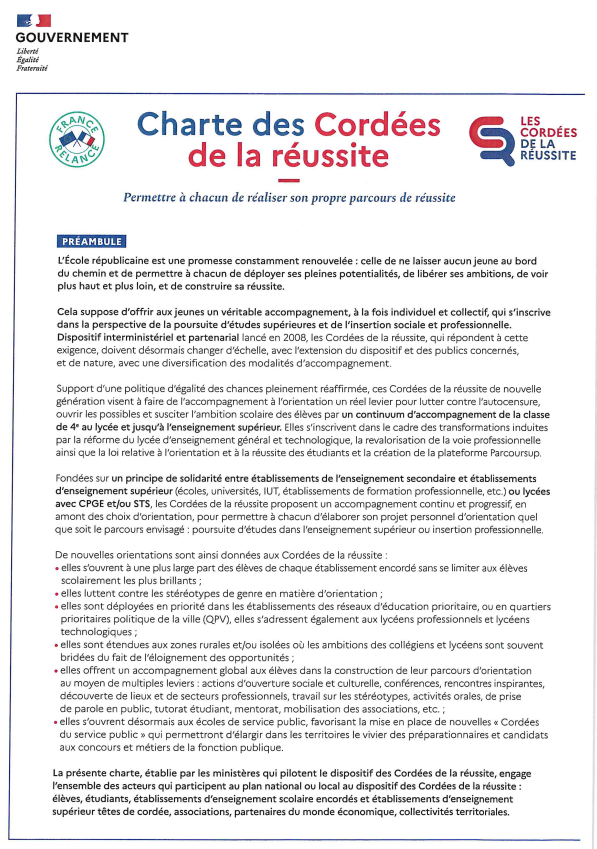 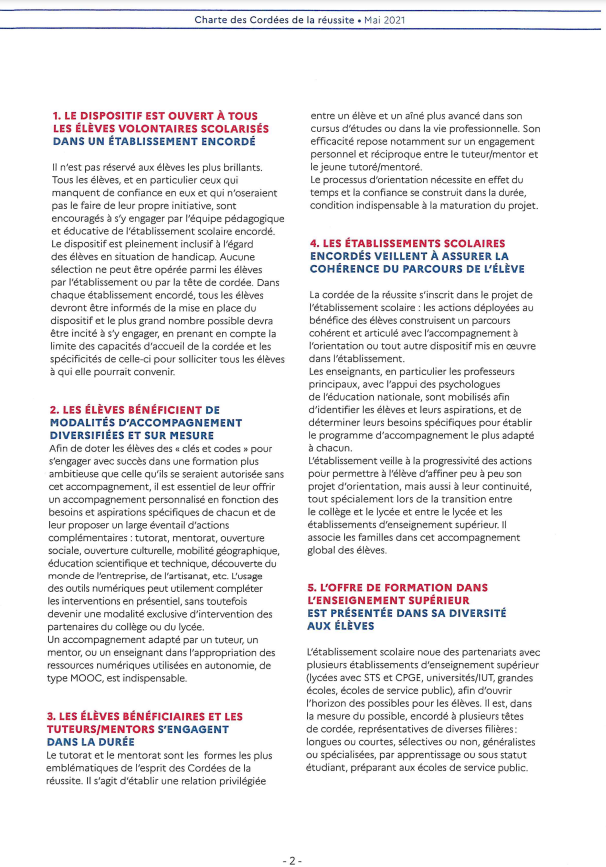 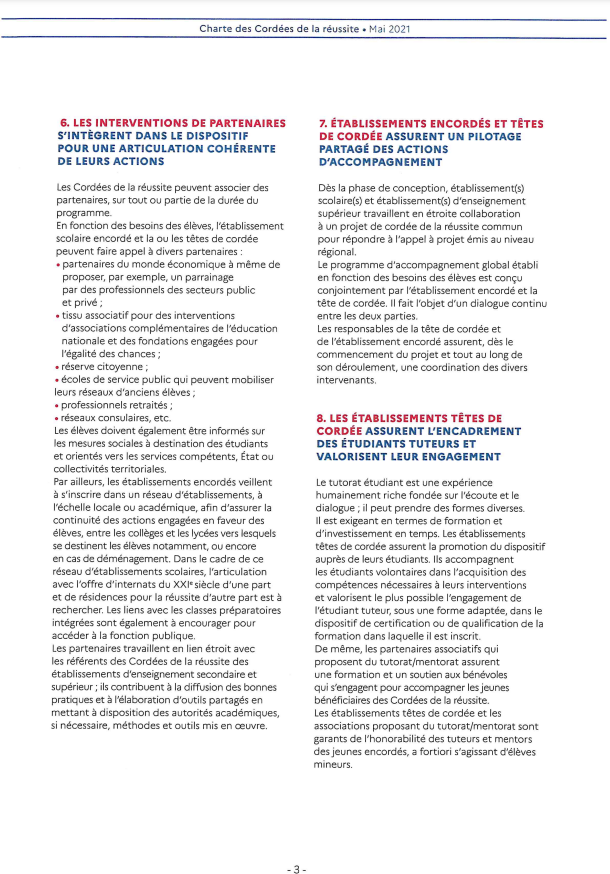 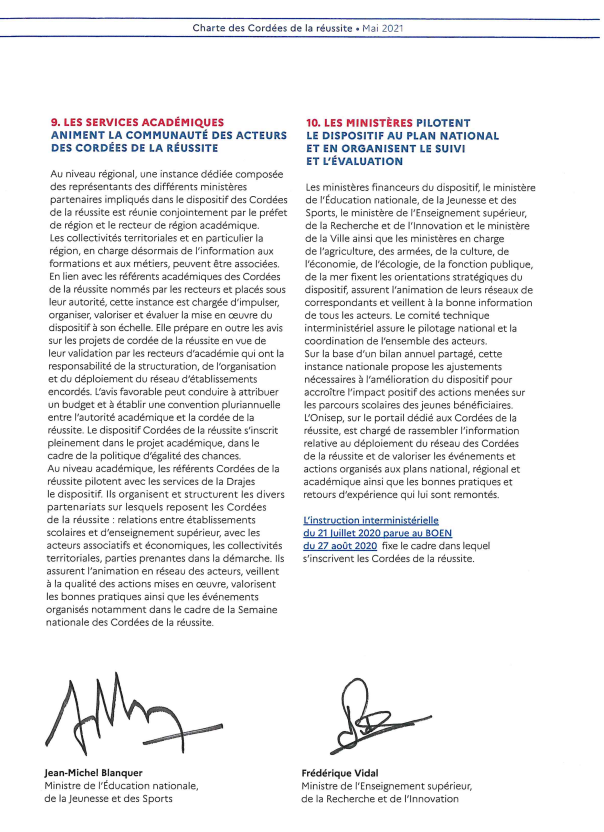 